Medan, Februari  2016Hal : Lamaran Pekerjaan 
Kepada Yth.Bapak/Ibu PimpinanDi TempatDengan hormat,Sesuai dengan informasi yang saya peroleh, bahwa Bapak/Ibu membutuhkan karyawan untuk di tempatkan di Perusahaan ini, sehubungan dengan hal tersebut, perkenankan saya mengajukan lamaran kerja di perusahaan Bapak/Ibu, dengan harapan bahwa latar belakang pendidikan dan pengalaman saya sesuai dan memenuhi kualifikasi yang menjadi bahan pertimbangan bapak/ibu untuk dapat turut serta bergabung di perusahaan ini.Data singkat saya, seperti berikut ini. Saya memiliki kondisi kesehatan yang sangat baik, Saya telah terbiasa bekerja dengan menggunakan komputer. Terutama mengoperasikan aplikasi paket MS Office, seperti Excel, Word, Acces, PowerPoint, juga internet. Dan saya juga bisa menggunakan program aplikasi Accounting.Saya senang untuk belajar, dan dapat  bekerja secara mandiri maupun dalam tim dengan baik.Sebagai bahan pertimbangan, saya lampirkan : Daftar Riwayat Hidup. Foto copy ijazah  Foto copy Transkrip Nilai Foto copy Referensi KerjaFoto copy KTPPas foto Saya menunggu kesempatan untuk bertemu dengan Bapak/Ibu untuk membicarakan tentang kualifikasi saya dan tentang diri saya lebih dalam lagi. Pada CV saya menyertakan alamat email dan nomor handphone yang dapat dihubungi. Besar harapan saya untuk dapat bekerja di Perusahaan Bapak/Ibu. Sekian atas perhatian Bapak/Ibu, saya ucapkan terima kasih.Hormat saya,Rini Novita TanjungDaftar Riwayat HidupData PribadiPendidikanKemampuanPengalaman KerjaHormat SayaRini Novita Tanjung 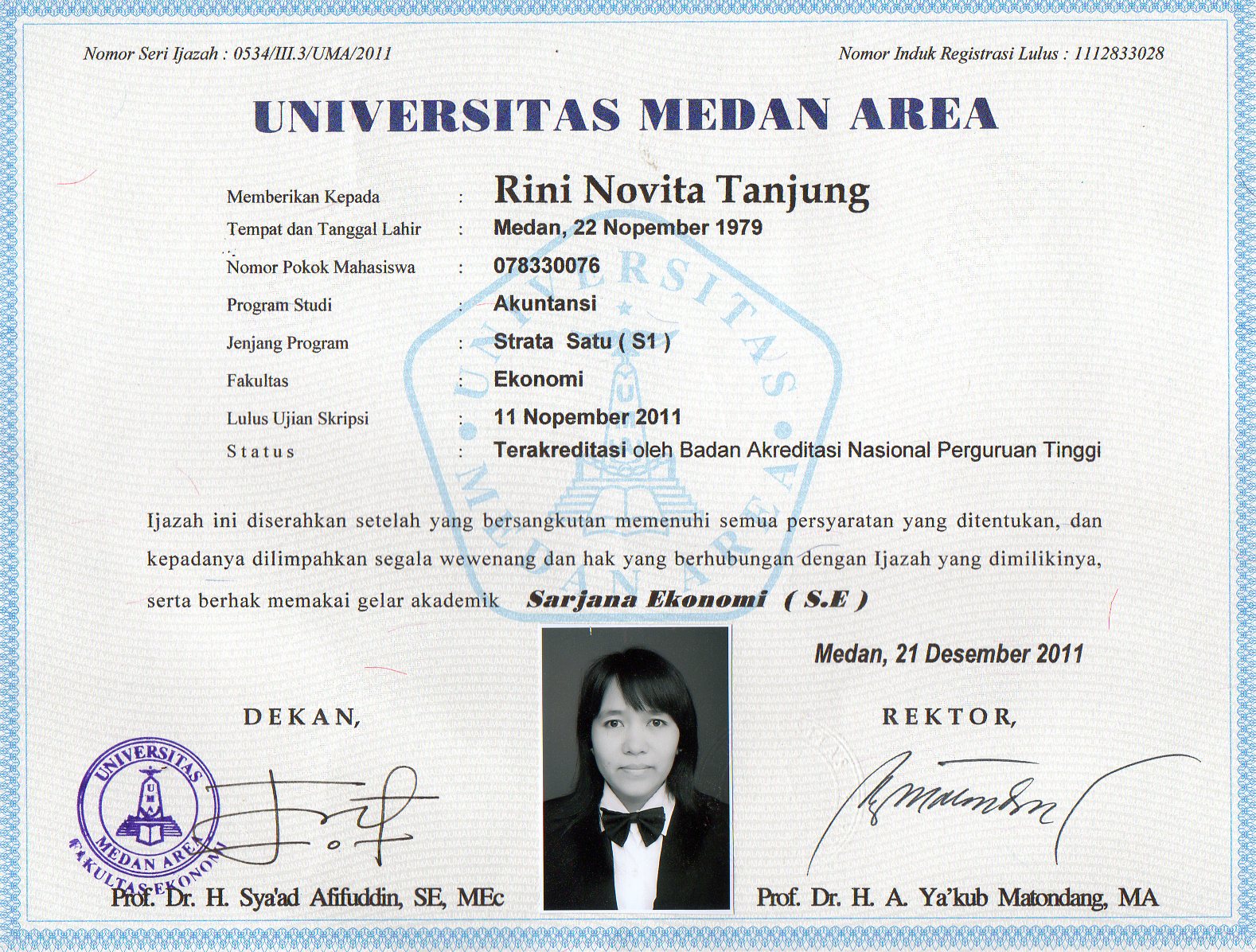 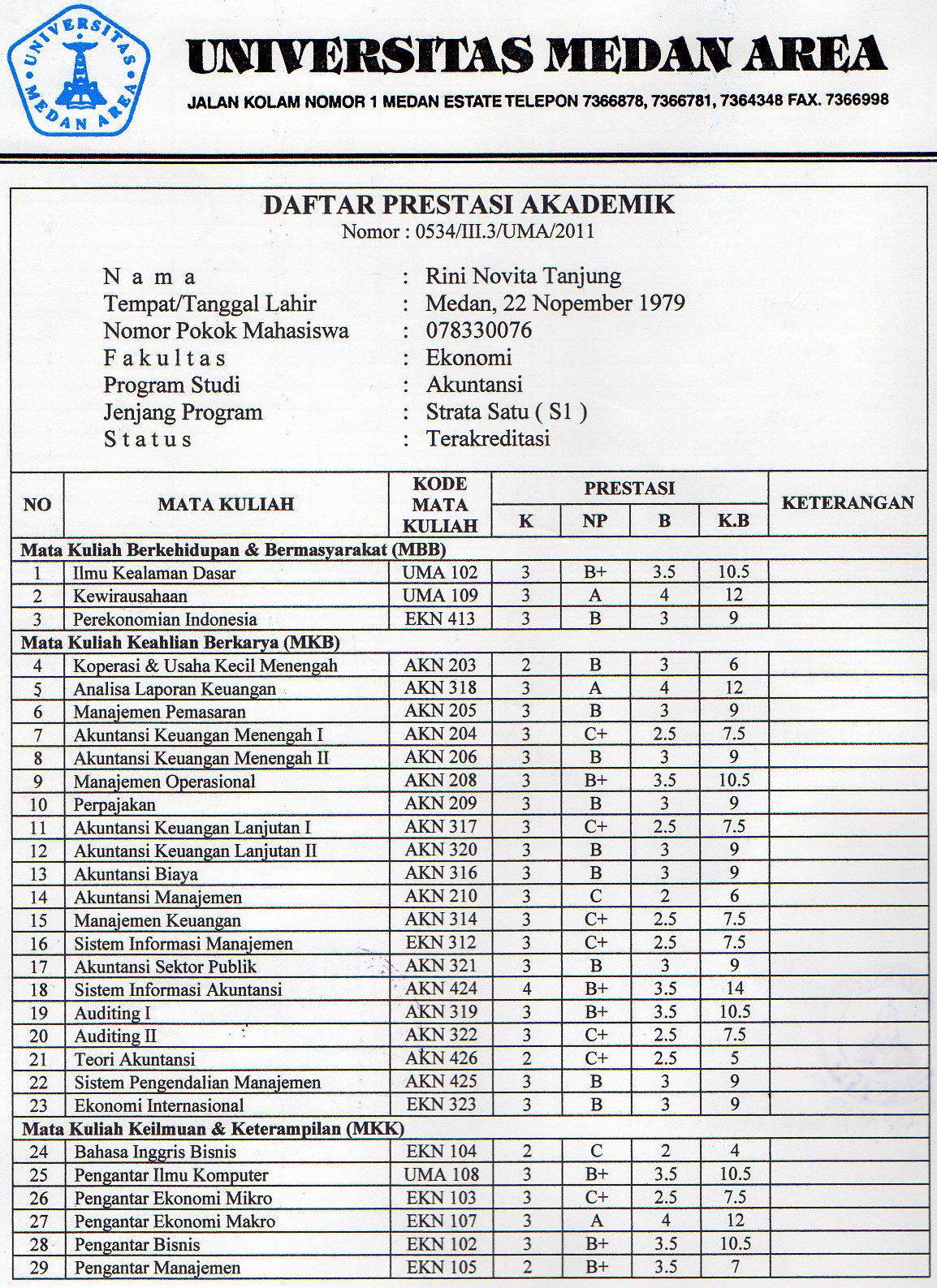 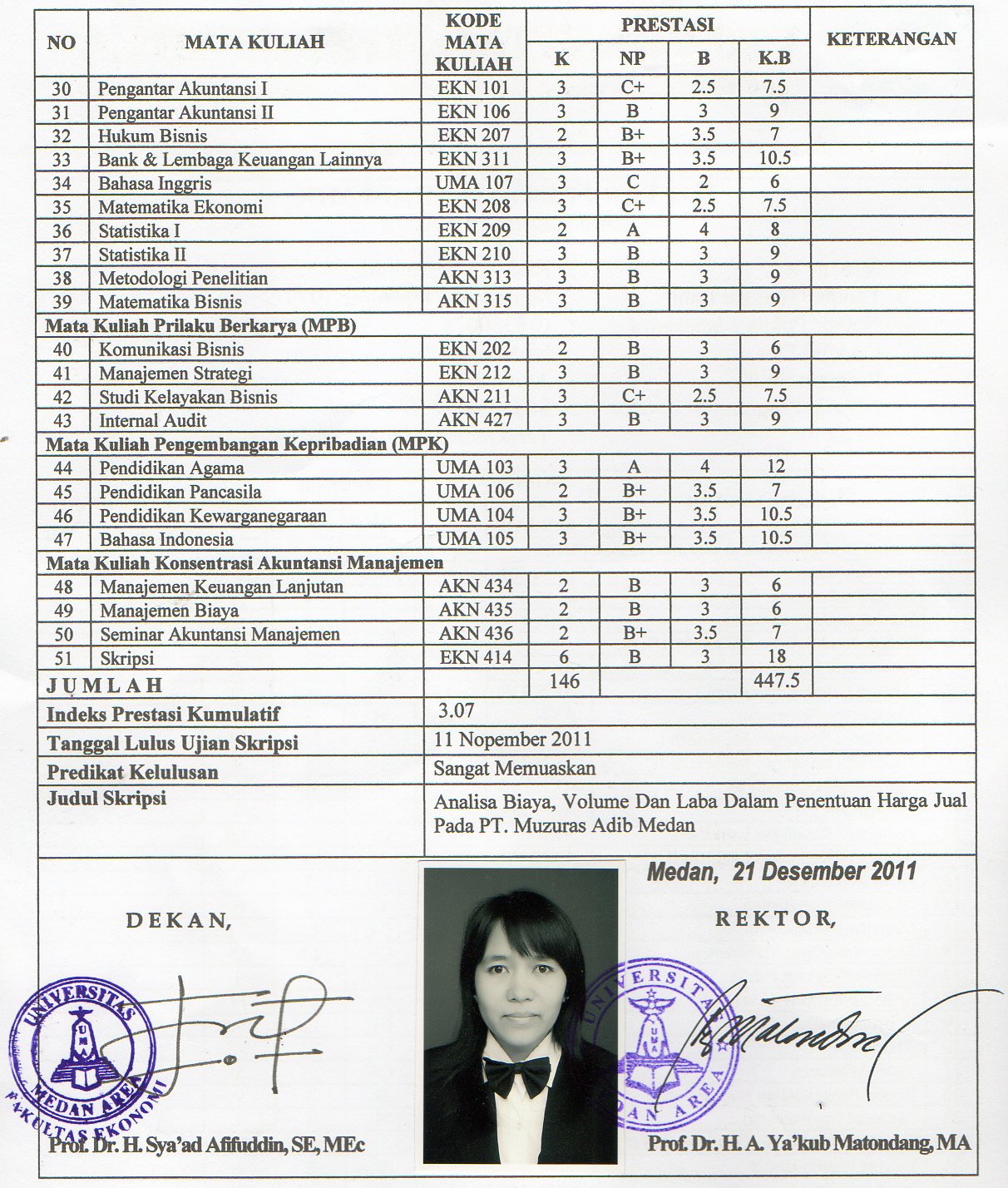 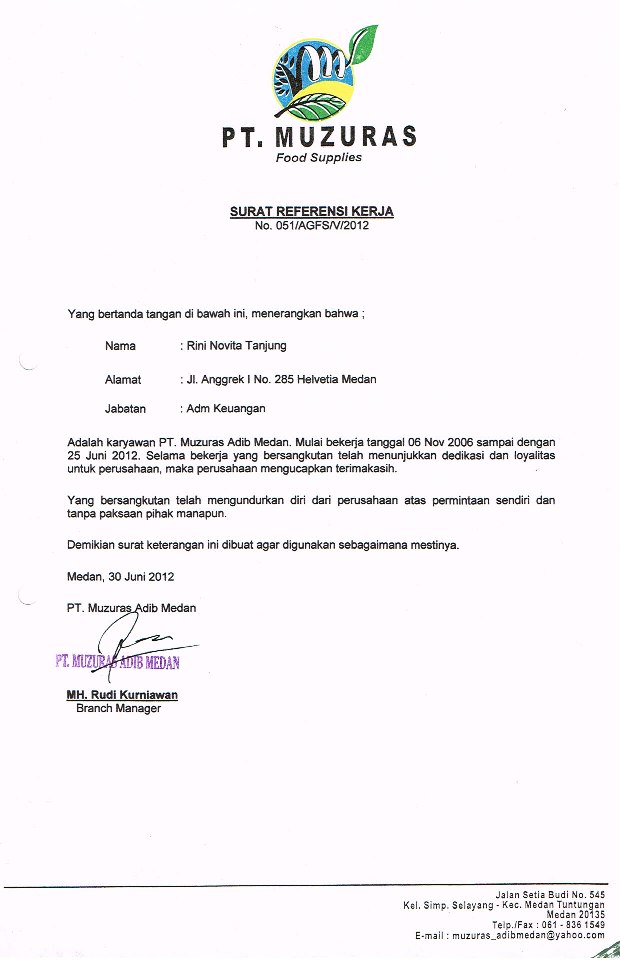 NamaTempat & tgl. LahirAgama
Pendidikan Akhir
Alamat
HP,email: Rini Novita Tanjung: Medan, 22 November 1979: Islam
: S1 Akuntansi Fakultas Ekonomi Universitas Medan Area, Medan: Jl. Anggrek I No. 285 P.Helvetia Medan 20124
: 0813 7563 1122 email: rini_dextan@yahoo.co.id
NamaAlamat lengkapTempat, tanggal lahir
Kewarganegaraan
Kesehatan
AgamaEmail
HP: Rini Novita Tanjung: Jl. Anggrek I No 285 P. Helvetia Medan 20124
: Medan, 22 November 1979
: Indonesia
: Sangat Baik
: Islam: rini_dextan@yahoo.co.id
: 0813 7563 11221986 – 19921992 – 19951995 – 19981998 – 20012007 – 2011 : SDN 066048, Medan 
: SMP Negeri 16, Medan
: SMU Swasta Amir Hamzah, Medan 
: D III Statistika Fakultas MIPA Universitas Sumatera utara, Medan: S1 Akuntansi Fakultas Ekonomi  Universitas Medan Area, MedanKemampuan Akuntansi dan Administrasi (Journal, Petty Cash Payroll, Inventory Controls,  Teller, Salary). Kemampuan Komputer (MS Word, MS Excel, MS Power Point, Accurate, IBA). Kemampuan Internet. Bekerja di PT. Singa Asia Perkasa Utama, MedanBekerja di PT. Singa Asia Perkasa Utama, MedanBekerja di PT. Singa Asia Perkasa Utama, MedanBekerja di PT. Singa Asia Perkasa Utama, MedanBekerja di PT. Singa Asia Perkasa Utama, MedanPeriode  :  November 2012 – Oktober 2013Posisi     :  Staff Accounting Periode  :  November 2012 – Oktober 2013Posisi     :  Staff Accounting Periode  :  November 2012 – Oktober 2013Posisi     :  Staff Accounting Periode  :  November 2012 – Oktober 2013Posisi     :  Staff Accounting Uraian singkat pekerjaan : Melakukan Pengawasan Terhadap Administrasi Sales ServiceMelakukan Pengawasan Terhadap Piutang Pelanggan dan Pencatatan Kas MasukMelakukan Pengecekan Terhadap Faktur, Kas, Stock Barang di Gudang Mengecek Faktur Penjualan Sesuai dengan Harga dan HPPUraian singkat pekerjaan : Melakukan Pengawasan Terhadap Administrasi Sales ServiceMelakukan Pengawasan Terhadap Piutang Pelanggan dan Pencatatan Kas MasukMelakukan Pengecekan Terhadap Faktur, Kas, Stock Barang di Gudang Mengecek Faktur Penjualan Sesuai dengan Harga dan HPPUraian singkat pekerjaan : Melakukan Pengawasan Terhadap Administrasi Sales ServiceMelakukan Pengawasan Terhadap Piutang Pelanggan dan Pencatatan Kas MasukMelakukan Pengecekan Terhadap Faktur, Kas, Stock Barang di Gudang Mengecek Faktur Penjualan Sesuai dengan Harga dan HPPUraian singkat pekerjaan : Melakukan Pengawasan Terhadap Administrasi Sales ServiceMelakukan Pengawasan Terhadap Piutang Pelanggan dan Pencatatan Kas MasukMelakukan Pengecekan Terhadap Faktur, Kas, Stock Barang di Gudang Mengecek Faktur Penjualan Sesuai dengan Harga dan HPPUraian singkat pekerjaan : Melakukan Pengawasan Terhadap Administrasi Sales ServiceMelakukan Pengawasan Terhadap Piutang Pelanggan dan Pencatatan Kas MasukMelakukan Pengecekan Terhadap Faktur, Kas, Stock Barang di Gudang Mengecek Faktur Penjualan Sesuai dengan Harga dan HPPBekerja di PT. Muzuras Adib Medan, MedanBekerja di PT. Muzuras Adib Medan, MedanBekerja di PT. Muzuras Adib Medan, MedanBekerja di PT. Muzuras Adib Medan, MedanBekerja di PT. Muzuras Adib Medan, MedanPeriode
Posisi: November 2006 – Juni 2012: Staf Adm dan Keuangan: November 2006 – Juni 2012: Staf Adm dan Keuangan: November 2006 – Juni 2012: Staf Adm dan Keuangan: November 2006 – Juni 2012: Staf Adm dan KeuanganUraian singkat pekerjaan : Mengkontrol/Mencatat kas masuk dan kas keluar perusahaanAdministrasi dan mengkontrol Piutang PerusahaanSebagai kasir besar penjualan dan melakukan penyetoran ke bankMelakukan pembayaran terhadap Supplier Menginput dan Mengkontrol persediaan barang masuk dan keluar (stock barang). Membuat laporan keuangan perusahaanUraian singkat pekerjaan : Mengkontrol/Mencatat kas masuk dan kas keluar perusahaanAdministrasi dan mengkontrol Piutang PerusahaanSebagai kasir besar penjualan dan melakukan penyetoran ke bankMelakukan pembayaran terhadap Supplier Menginput dan Mengkontrol persediaan barang masuk dan keluar (stock barang). Membuat laporan keuangan perusahaanUraian singkat pekerjaan : Mengkontrol/Mencatat kas masuk dan kas keluar perusahaanAdministrasi dan mengkontrol Piutang PerusahaanSebagai kasir besar penjualan dan melakukan penyetoran ke bankMelakukan pembayaran terhadap Supplier Menginput dan Mengkontrol persediaan barang masuk dan keluar (stock barang). Membuat laporan keuangan perusahaanUraian singkat pekerjaan : Mengkontrol/Mencatat kas masuk dan kas keluar perusahaanAdministrasi dan mengkontrol Piutang PerusahaanSebagai kasir besar penjualan dan melakukan penyetoran ke bankMelakukan pembayaran terhadap Supplier Menginput dan Mengkontrol persediaan barang masuk dan keluar (stock barang). Membuat laporan keuangan perusahaanUraian singkat pekerjaan : Mengkontrol/Mencatat kas masuk dan kas keluar perusahaanAdministrasi dan mengkontrol Piutang PerusahaanSebagai kasir besar penjualan dan melakukan penyetoran ke bankMelakukan pembayaran terhadap Supplier Menginput dan Mengkontrol persediaan barang masuk dan keluar (stock barang). Membuat laporan keuangan perusahaanBekerja di  Diamond Swalayan, MedanBekerja di  Diamond Swalayan, MedanBekerja di  Diamond Swalayan, MedanPeriode   : November 2003 – Juni 2006
Posisi      : Staf PurchasingPeriode   : November 2003 – Juni 2006
Posisi      : Staf PurchasingUraian singkat pekerjaan : Melakukan pemesanan barang kepada supplierMenghitung stock barang yang masuk dan menginput stock ke komputerMemposting harga jual toko per itemnyaDemikian Riwayat Hidup ini saya buat dengan sebenarnyaUraian singkat pekerjaan : Melakukan pemesanan barang kepada supplierMenghitung stock barang yang masuk dan menginput stock ke komputerMemposting harga jual toko per itemnyaDemikian Riwayat Hidup ini saya buat dengan sebenarnyaUraian singkat pekerjaan : Melakukan pemesanan barang kepada supplierMenghitung stock barang yang masuk dan menginput stock ke komputerMemposting harga jual toko per itemnyaDemikian Riwayat Hidup ini saya buat dengan sebenarnya